EKSISTENSI KETELADANAN PENDIDIKAN KARAKTER DALAM PERSPEKTIF KI HAJAR DEWANTARASKRIPSIDiajukan Sebagai Salah Satu Syarat Untuk Memproleh Gelar Sarjana Pendidikan (S. Pd) Pada Jurusan Pendidikan Agama Islam Fakultas Tarbiyah dan Keguruan UIN Sultan Maulana Hasanddin Banten 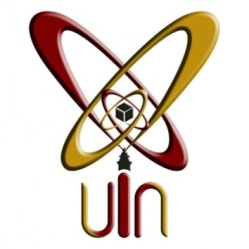 Oleh :SYIFA NUR ANNISANIM 132101743FAKULTAS TARBIYAH DAN KEGURUANUNIVERSITAS ISLAM NEGERISULTAN MAULANA HASANUDDIN BANTEN TAHUN 2018 M. / 1439 H.